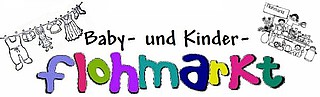 Wann:Sonntag, 08.März 20 von 14-16 UhrEinlass für werdende Mütter ab 13:30 UhrWO:Pfarrhaus Maria KöniginSeckendorfstr. 290455 Nürnberg/KornburgEintritt freiAnmeldung zum Verkauf unter:Flohmarkt.MariaKoenigin@gmail.com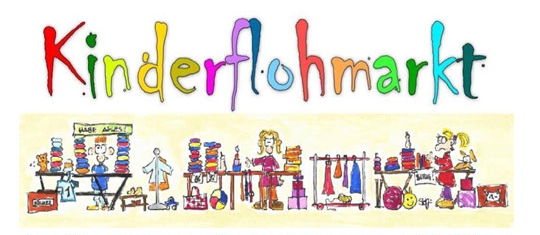 